Муниципальное казенное общеобразовательное учреждение«Средняя общеобразовательная школа №15»Мастер –класс   на тему:«Инклюзивное образование. Что это?»Подготовила:учитель начальных классовМОУ  «СОШ №15»Керимова  Эльмира  Магомедшафиевнаг.Благодарный «Для того, чтобы было легко жить                 с каждым человеком, думай о том, что тебя соединяет, а не о том, что тебя разъединяет с ним» Л.Н.Толстой.(слайд 2)В настоящее время в рамках реформы российского образования осуществляется реализация инновационных подходов к обучению, воспитанию и социализации детей с ограниченными возможностями развития в условиях общеобразовательных школ.Инклюзивное  или включенное образование – термин, используемый для описания процесса обучения детей с особыми потребностями в общеобразовательных (массовых) школах. В основу инклюзивного образования  положена идеология, которая исключает любую дискриминацию детей, которая обеспечивает равное отношение ко всем людям, но создает особые условия для детей, имеющих особые образовательные потребности.Инклюзивное образование – это, если можно так сказать, целая философия взглядов и уместить её в одно выступление не возможно. Но мы, современные педагоги, должны об этом знать, иметь об этом представление и своё мнение.Слайд 3Инклюзия (от inclusion - включение) – Процесс, при котором что-либо включается, то есть вовлекается, охватывается, или входит в состав, как часть целого. Новый универсальный словарь Вебстера.процесс увеличения степени участия всех граждан в социуме, и в первую очередь, имеющих трудности в физическом развитии.Понятие «инклюзивное образование» сформировалось из убеждения в том, что образование является основным правом человека и что оно создаёт основу для более справедливого общества. Все учащиеся имеют право на образование, независимо от их индивидуальных качеств и проблем.Закон РФ об образовании закрепил в качестве принципа государственной политики адаптивность системы образования к уровням и особенностям развития и подготовки учащихся и воспитанников.Я предлагаю провести сравнительный анализ систем образования в России.Интеграция, инклюзия, интегрированное обучение, инклюзивное обучение, традиционная система обучения в массовой школе, специальное образование… Все эти понятия, на данном этапе, имеют место в образовательном пространстве нашей страны.Что означают понятия «инклюзия» и «инклюзивное обучение», отражающие изменения, которые происходят в общественном сознании?Рассмотрим сущности разных систем образования, для понимания преимуществ и рисков каждой из них.Слайд 4Возьмем обычное образование. Это обычные школы, обычные педагоги. Круглые колышки для круглых отверстий.Если рассмотреть специальное образование, специально обученные педагоги. Т.е., например, квадратные колышки для квадратных отверстий.Обычное образование    Специальное образование                   «Нормальный ребенок»                «Особый ребенок»Слайд 5Принцип интегрированного образования это терапия, с помощью которой адаптируют ребенка, квадратные колышки превращают в круглые. В результате ребенок либо адаптируется, либо становится неприемлемым для системы.Интегрированное образованиеАдаптация ребёнка                                         Система остаётся неизменнойк требованиям системы                                    Ребёнок либо адаптируется,Превращение квадратных                                либо становится для неёколышков в круглые.неприемлемым.Слайд 6В инклюзивной школе, в инклюзивном классе учитывается индивидуальность каждого ребенка. Сама система адаптируется к потребностям каждого ребенка.Инклюзивное образованиеВсе дети разныеВсе дети могут учитьсяЕсть разные способности, разные этнические группы, разный рост, возраст и т.д.Система адаптируется к потребностям ребёнка.Термины «интегрированное образование» и «инклюзивное образование» педагоги, специалисты часто используют как взаимозаменяемые. Тем не менее, в философии между этими понятиями огромная разница. Понимание различий между ними позволит педагогическим коллективам определить предназначение образовательных учреждений и свои цели в обучении детей с ОВЗ.В интегрированном образовании дети с ОВЗ посещают общеобразовательную школу и в центре именно вопрос посещения. Ребёнок с особыми образовательными потребностями становится проблемой для традиционно устроенного учебно-воспитательного процесса. Поэтому ребёнка необходимо менять, реабилитировать так, чтобы он подходил школе или обществу.Инклюзивное образование предполагает изменение образовательной системы, школы, а не самого ребёнка. Внимание педагогов при включении детей с ОВЗ в единое образовательное пространство урока, занятия, мероприятия акцентировано на возможностях и сильных сторонах в развитии ребёнка.Слайд 7 Инклюзивноеобразованиебазируется на следующих принципах:( их условно можно разделить на 3 группы: Слайд 8.1. Первая группа. Каждому педагогу необходимо делать  упор на сильные стороны ребенка, т.е. на том, что он может, а не на том, что не может, только в этом случае  каждый ребенок получит возможность стать успешным. Слайд 9.2. Любой человек способен чувствовать и думать, поэтому мы все нуждаемся в дружбе, поддержке, друг в друге. 3. Почему коммуникативные навыки выделены в особую группу УУД? Потому, что только в контексте реальных взаимоотношений мы реализуем право на общение, получаем дальнейшее развитие.Ценность человека не зависит от его способностей и достижений. Каждый человек способен чувствовать и думать. Каждый человек имеет право на общение и на то, чтобы быть услышанным. Все люди нуждаются друг в друге. Подлинное образование может осуществляться только в контексте реальных взаимоотношений. Все люди нуждаются в поддержке и дружбе ровесников. Для всех обучающихся достижение прогресса скорее может быть в том, что они могут делать, чем в том, что не могут. Разнообразие усиливает все стороны жизни человека.Все обучающиеся должны быть успешными.Внимание педагога фокусируется на возможностях и сильных сторонах ребёнка.Слайд 10Для учителя, работающего в инклюзивном классе, важно помнить о следующих правилах:1. В поурочном планировании ставить коррекционную цель. Отразить в ходе урока траекторию деятельности ребенка с особыми образовательными потребностями.2. Продумывать чёткую организацию  урока, где каждый занят интересной, трудной, но посильной деятельностью.Так же как и другим, хотя, возможно, и в большей степени, особенным детям нужна чёткая и подробно разработанная организация жизни в школе, на уроке, на перемене. Такая организация позволяет ему осознать порядок происходящего и использовать сложившиеся ритуалы в своём поведении.3. Предоставлять каждому ребенку возможность работать в присущем
ему темпе.Предлагать  ребенку пропустить очередную запись, заменить задание, для выполнения которого требуется меньше времени.
Индивидуализация темпа – необходимое условие психологического комфорта ребенка в школе. Дети выполняют задание, но работа останавливается независимо от степени ее завершенности. Так отрабатывается умение начинать и заканчивать работу со всеми.4. Обучение и воспитание детей с ЗПР осуществлять с позиции индивидуального подхода.Индивидуальные особенности и возможности каждого ребенка должны учитываться с самого начала его пребывания в школе.  Например, для ребенка, страдающего ДЦП соблюдать  следующие условия: посадка ребенка на тот ряд и парту, которые позволяют ребенку свободно выходить из-за парты. Предоставлять возможность ученику выбирать удобную позу для выполнения письменных работ, как удобней отвечать: сидя или стоя.При оценке результатов письменных работ не занижать оценку за следующее: неправильное написание строк, выпадение элементов букв или их незаконченность, нарушение размеров букв, смешение сходных по начертанию букв, прерывистость письма.5. Более часто  использовать  наглядные  дидактические пособия и индивидуальные карточки. При объяснении нового материала использовать опорные схемы.Слайд 11. Практически на каждом уроке необходимо, чтобы дети работали  по карточкам (ведётся тетрадь для индивидуальных работ).Например: (русский язык).Слайд 12.Карточки по математике:Карточки для ребёнка с ДЦП набирать крупным шрифтом.Использовать  цвет для выделения десятков и единиц.Письменные работы по русскому языку (диктанты и списывания) подбирать  с меньшим количеством слов.Слайд 13.Изложения и сочинения писать  по опорным словам.Учитель поясняет, что предложения нужно начинать с выделенных слов. Можно вместе с учеником расставить простым карандашом порядок слов.Слайд 14.6. Регулярная смена видов деятельности и форм работы на уроке, которая позволяет всем детям без исключения снять напряжение, повысить внимание. 
Оптимальная смена видов заданий: познавательных, вербальных, игровых и практических.7. Почти всем детям необходимо проговаривать последовательность своих действий вслух.На уроках часто использовать «хоровое» проговаривание. При таком виде работы усваиваются и теоретические знания, и лучше усваивается алгоритм выполнения практических упражнений.8. Индивидуальная помощь в случаях затруднения. На каждом уроке оказывать индивидуальную помощь «особенным» детям.На уроке литературного чтения включать «жужжащее чтение» (пятиминутки). На уроках русского языка и математики во время самостоятельной работы (5-7 минут) над заданием, карточкой есть возможность уделить внимание «особенным детям».На уроках трудового обучения и изобразительного искусства детям с особыми потребностями  помогают ученики класса.9. Свои уроки  строить, ставя перед собой цель: как сделать урок здоровьесберегающим?На уроке создать атмосферу доброжелательности, которая позволяет снимать невзгоды, разрушающие здоровье детей – это «эмоциональные поглаживания», одобрения, добрый, ласковый тон, похвалы. Необходимо в работе с детьми присутствие ситуации успеха, которая формирует у ребенка уверенность в себе.«Мы часто попадаем впросак, когда пытаемся объяснить успех учителя лишь его приёмами или речами и забываем о главных педагогических средствах – скажем о простой, сердечной улыбке и ласковой интонации. Нам кажется, будто это всё «не научно», а на самом деле не научно строить педагогические теории, в которых нет слов сердце, сердечность, душевность, взгляд, улыбка» Симон Львович Соловейчик.На своих уроках использовать следующие средства двигательной активности: - элементы движений (ходьба, бег, прыжки); - физкультминутки;- эмоциональные разрядки и «минутки покоя»;- гимнастика (пальчиковая, для развития мелкой моторики, для тренировки зрительного анализатора). Такие виды гимнастик необходимы для детей с ограниченными возможностями.
10. Использовать  задания на развитие познавательных способностей.- Найти «лишнее» слово: медведь, олень, лиса, жираф, тюлень.- Доказать, что слово «олень» лишнее. (Это слово перенести нельзя).- Что общего у этих слов? (Все слова состоят из 2 слогов, все слова – названия животных).Такой вид работы использую при проведении орфографических пятиминуток.11. Использовать  игровые технологии.Использование игровых технологий позволяет осуществлять дифференцированный подход к учащимся, вовлекать каждого школьника в работу, учитывая его интерес, склонность, уровень подготовки по предмету. Упражнения игрового характера обогащают учащихся новыми впечатлениями, выполняют развивающую функцию, снимают утомляемость. Они могут быть разнообразными по своему назначению, содержанию, способам организации и проведения. С их помощью можно решать какую-либо одну задачу (совершенствовать вычислительные, грамматические навыки и т. д.) или же целый комплекс задач: формировать речевые умения, развивать наблюдательность, внимание, творческие способности и т. д.И основное правило для учителя.Создание условий для адаптации ребенка к школе состоит в том, чтобы ребенок был успешен не столько в обучении, сколько в сфере общения и взаимодействия между всеми участниками образовательного процесса: учителями, детьми, родителями.Слайд 15.Учитель - «золотое сечение» инклюзии, главное условие успешной реализации инклюзивных принципов и их воплощение в педагогическую практику.  В его работу входит проведение учебных занятий, праздников, экскурсий.Любая форма педагогического общения должна иметь четко определенные цели:Образовательная должна решать задачи отработки учебного программного материала, овладение детьми учебными знаниями, умениями и навыками, правильнее сказать УМЕНИЯ, знания и навыки.Воспитательная должна решать задачи отработки моделей поведения, овладения детьми коммуникативными умениями, формирования эмоций;Коррекционно-развивающая - в классе есть ребенок с особыми образовательными потребностями и обычные дети, поэтому коррекционная задача должна четко ориентировать педагога на развитие способностей и возможностей всех детей и на исправление имеющихся недостатков специальными педагогическими и психологическими приемами.Люди часто делают шаг навстречу другим, лишь тогда, когда их самих настигнет беда. Мы стремимся построить демократическое государство, а это предусматривает не только равные возможности для всех, но и понимание, желание что-то сделать для другого. Именно поэтому инклюзивное образование – это благородное дело, за которым будущее.Теперь, когда мы научились летать
по воздуху, как птицы, плавать под водой, 
как рыбы, нам не хватает только одного: 
научиться жить на земле, как люди.                                                 Б.ШоуКруглые колышки длякруглых    отверстий                                            Квадратные колышки для                                                                                      квадратных     отверстий                                                                                                                                                                                                           Обычные педагоги                                                   Специальные педагогиОбычные школы                                                       Специальные школы1 уровень (программа ЗПР)2 уровеньРазбери слова по составу.Дом, дома, домашний, домик.Гриб, грибник, грибной.Разбери слова по составу:Берёза, домик, гриб, гнездо, лесной, дерево.Вставь пропущенные буквы.…кно – окнадв…рной – дверьб…жать – бегст…кло – стёклазв…зда - звёздыВставь пропущенные буквы, подбери проверочное слово.…кно - ______________дв…рной - _____________б…жать - ______________ст…кло - ______________зв…зда - ______________Определи род имён существительных:Тетрадь (она, моя), солнце (оно, моё), гнездо (оно, моё),пенал (он, мой), карандаш (он, мой), ручка (она, моя).Определи род имён существительных:Тетрадь, солнце, гнездо, пенал, карандаш, ручка.Определи род имён существительных:Полотенце, автобус, машина, товарищ, яблоко, ромашка.Определи род имён существительных:На автобусе, в школе, яблоки, под деревом, карандаши, около школы, здоровье.1 уровень (программа ЗПР)2 уровеньРеши примеры:7 + 8 (3+5) = 12 – 6 (2+4) =9 + 4 (1+3) = 15 –  7 (5+2)=3 +  9 (7+2)= 18 – 9 (8+1) =Реши примеры:7 + 8 = 12 - 6 =9 + 4 = 15 – 7 =3 + 9 = 18 – 9 =Реши примеры:14 + 2 = 21 + 40 =52 + 3 = 35 + 20 =47 – 2 = 87 – 30 =Реши примеры:14 + 2 = 21 + 40 =52 + 3 = 35 + 20 =47 – 2 = 87 – 30 =1уровень (программа ЗПР)2 уровень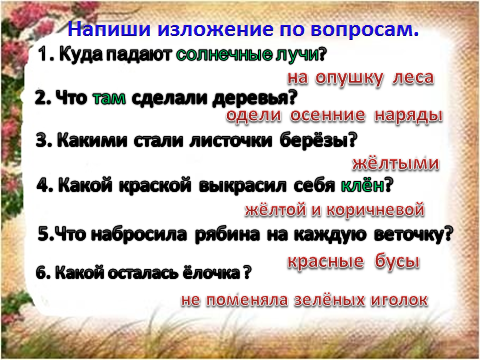 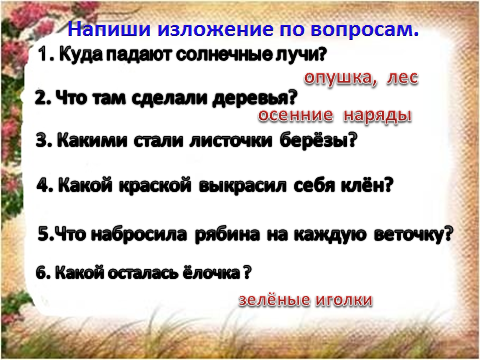 